中通服咨询设计研究院有限公司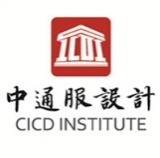 2020校园招聘中通服咨询设计研究院有限公司始建于1963年，系致力于通信、建筑、信息化、电力、节能环保等领域咨询、设计、研究与实施的国家级重点高新技术企业，综合实力持续位居全国同行业前列。公司荣获全国文明单位、全国先进工程勘察设计企业、全国勘察设计行业创新型优秀企业、全国先进通信设计企业等60多项集体荣誉。公司在全国通信设计行业中首家设立国家级博士后科研工作站、博士后创新实践基地。公司作为中国通信服务公司战略核心单元，系住房和城乡建设部、工业和信息化部等政府部门国家标准和行业标准制定单位，通信运营商集团总部主要技术支撑单位。公司建筑咨询、建筑工程设计综合实力在全国通信行业排名第一。公司以中国通服智慧城市工程院为载体，完成一批在国内有影响力的智慧城市项目，智慧城市总承包建设能力处于国内领先地位。公司拥有一流的企业管理和有竞争力的薪酬体系，奉行“以人为本”、“上善若水”的企业文化。公司注重员工能力的提升和职业生涯发展，培育出一批高素质、高水平的学科带头人，期待优秀的你与我们共同发展成长！总部地址：江苏省南京市楠溪江东街58号 公司主页：www.cicdi.com应聘及咨询方式校园行程： 备注：最新校园行程我们会及时更新，同学们可关注招聘微博或网申页面了解最新动态；      可就近参加宣讲会，现场将接收简历并优先面试录用。 关注我们                     咨询我们                     投递简历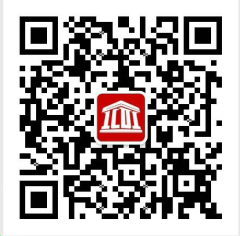 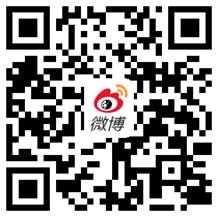 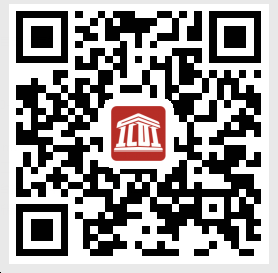  公司微信                    新浪微博                    网申地址 中通服咨询设计研究院        @中通服咨询设计研究院招聘  https://cicdi.zhaopin.com 校园招聘计划一、通信类通信设计师   职位描述：从事通信工程无线、交换、数据、电源、传输、线路等专业的规划设计咨询工作。任职要求：无线通信或通信工程、网络工程、计算机科学与技术、光信息科学与技术、应用电子等相关专业，全日制一类本科及以上学历。熟练掌握无线通信、数据网、业务网、软交换、传输设备、传输线路、电源等任一或多专业知识。良好的沟通表达能力；熟练使用各类Office工具；英语CET-4。定居及主要工作地：南京 无锡 北京 天津 合肥 兰州 西安 成都 重庆 贵阳 昆明 广州 南宁 福州 济南 石家庄 太原 郑州 呼和浩特 哈尔滨 乌鲁木齐二、建筑类建筑设计师职位描述：从事建筑方案、初步设计、施工图设计以及城乡规划等工作。任职要求：建筑学专业，全日制五年制本科及以上学历。精通并熟练运用相关专业设计软件和CAD系列软件；英语CET-4。定居及主要工作地：南京 成都结构设计师职位描述：从事建筑大楼结构或铁塔结构设计工作。任职要求：结构工程、土木工程等相关专业，全日制一类本科及以上学历。精通并熟练运用相关专业设计软件和CAD系列软件；英语CET-4。定居及主要工作地：南京建筑电气设计师职位描述：从事建筑电气和建筑智能化咨询与设计工作。
任职要求：电气工程及其自动化相关专业，全日制一类本科及以上学历。精通并熟练运用相关专业设计软件和CAD系列软件；英语CET-4。定居及主要工作地：南京 成都暖通设计师职位描述：从事建筑暖通、绿色节能设计咨询等工作。任职要求：建筑设备工程、供热通风与空调等相关专业，全日制一类本科及以上学历。精通并熟练运用相关专业设计软件和CAD系列软件；英语CET-4。定居及主要工作地：南京给排水设计师职位描述：从事建筑给排水和市政给排水咨询、设计等工作。任职要求：给水排水工程等相关专业，全日制一类本科及以上学历。精通并熟练运用相关专业设计软件和CAD系列软件；英语CET-4。定居及主要工作地：南京景观设计师职位描述：
从事建筑景观设计工作。
任职要求：
景观园林相关专业，全日制一类本科及以上学历。
精通并熟练运用相关专业设计软件和CAD系列软件；英语CET-4。
定居及主要工作地：
南京装饰设计师职位描述：
从事建筑装饰设计工作。
任职要求：
室内装饰或环境艺术设计等相关专业，全日制一类本科及以上学历。
精通并熟练运用相关专业设计软件和CAD系列软件；英语CET-4。
定居及主要工作地：
南京建筑工程咨询师职位描述：从事城乡建设、建筑工程等咨询工作。任职要求：工程管理、管理科学与工程等相关专业，全日制硕士研究生及以上学历。精通并熟练运用相关专业设计软件和CAD系列软件；英语CET-4。定居及主要工作地：南京造价工程师职位描述：从事建筑工程、机电工程等造价工作。任职要求：工程管理、造价等相关专业，全日制一类本科及以上学历。精通并熟练运用相关专业设计软件和CAD系列软件；英语CET-4。定居及主要工作地：南京10.城市规划师职位描述：
从事城市规划相关设计编制工作。
任职要求：
城市规划相关专业，全日制一类本科及以上学历。
精通并熟练运用相关专业设计软件和CAD系列软件；英语CET-4。
定居及主要工作地：
南京信息化及其它1.软件工程师职位描述：从事软件产品、信息化系统的设计、代码实现和维护等具体开发工作，并编写详细设计文档和代码实现，根据项目计划准时完成任务。任职要求：计算机、软件工程、应用数学等相关专业，全日制一类本科及以上学历。
掌握一种或以上开发语言，熟悉文档撰写，具备独立分析和解决问题的能力；英语CET-4。 定居及主要工作地：南京 成都 重庆2.大数据分析师职位描述：从事大数据平台及相关组件的研发等工作。任职要求：计算机等相关专业，全日制一类本科及以上学历。
精通C , Java，Python等至少一门开发语言，具有较强的学习能力，独立发现解决问题的能力；英语CET-4 。定居及主要工作地：南京 3.信息化咨询师职位描述：从事信息化咨询项目，包括调研、咨询、规划、客户沟通、文案制作、业务维护与拓展等工作。任职要求：计算机及软件类、信息管理等相关专业，全日制一类本科及以上学历。熟练使用各种Office工具；良好的表达能力与方案呈现能力；英语CET-4。定居及主要工作地：南京 北京 西安 成都 贵阳 广州 济南 石家庄 西宁4.智能化设计师职位描述：从事智能化项目的规划、设计、咨询、项目管理、系统集成等工作。任职要求：计算机、电气、自动化、建筑智能化等相关专业，全日制一类本科及以上学历。熟练使用各类Office工具和CAD系列软件；英语CET-4。定居及主要工作地：南京 成都 重庆 广州 5.管理咨询师职位描述：从事管理咨询、工程咨询等项目，包括调研、咨询、规划、客户沟通、文案制作、业务维护与拓展等工作。任职要求：管理类、经济类相关专业，全日制硕士研究生及以上学历。熟练使用各种Office工具；良好的表达能力与方案呈现能力；英语CET-4。定居及主要工作地：南京 成都6.信息安全咨询师职位描述：从事信息安全相关的规划咨询、安全评估、漏洞挖掘和验证、平台运维等工作。任职要求：计算机及通信相关专业，全日制一类本科及以上学历。熟悉网络及应用系统的常见安全漏洞与隐患；英语CET-4。 定居及主要工作地：南京7.电力电气设计师职位描述：从事电力系统（变电工程、送电工程）的工程设计工作。任职要求：电力系统及其自动化等相关专业，全日制一类本科及以上学历。精通并熟练运用相关专业设计软件和CAD系列软件；英语CET-4。定居及主要工作地：南京 成都8.招标代理工程师职位描述：从事招标项目方案策划、招标公告、招标文件编制、组织开标评标等相关工作。任职要求：工程管理、造价等相关专业，全日制一类本科及以上学历。熟练使用各种Office工具；英语CET-4。 定居及主要工作地：南京 昆明 广州9.培训顾问职位描述：从事培训项目的支撑服务，客户关系维护，培训师资质和课程的管理等相关工作。任职要求：人力资源、管理学或心理学类相关专业，全日制一类本科及以上学历。熟练使用各种office工具，英语CET-4。定居及主要工作地：南京 10.市场经理   职位描述：从事市场的开拓、客户维护等相关工作。任职要求：市场营销、通信类、计算机类相关专业，全日制一类本科及以上学历。熟练的英语听说读写能力；良好的沟通表达能力、高度的工作责任心和职业综合素质；英语CET-4。定居及主要工作地：南京 城市学校宣讲会信息宣讲会信息宣讲会信息城市学校日期时间地点南京南京大学（鼓楼校区）10.914:00-16:00南园教学楼217南京南京大学（仙林校区）10.918:30-20:30计算机科学技术楼111南京东南大学（九龙湖校区）10.1014:00-17:30教三-104南京东南大学（四牌楼校区）10.1018:00-21:00中山院202南京南京理工大学（孝陵卫校区）10.1119:00-21:25第四教学楼A304